NEUMNI FILADELLFUS(domišljijski spis)	Domžale, 5.december. V veleblagovnico je v dopoldanskih urah vstopil domači ljubljenček. Najbrž doma ni dobil dovolj za pod zob, pa si je sklenil sam pomagati. Povzročil je za okrog 50 tisoč evrov škode in precej strahu med nakupovalci.            A najprej naj vam povem kdo stoji za vso to škodo. To je bil moj ljubljenček Filadellfus, pa ne mislite, da je to mačka ali pes, ker je to krokodil. Kot sem povedala v uvodu je Filadellfus povzročil za okrog 50 tisoč evrov škode, pa tudi veliko drugih težav.            No, kar začnimo. Filadellfus je prišel v trgovino in že na začetku podrl polico z moko. Trije kilogrami moke so pristali na glavi stare gospe Glavač. Filadellfus je odšel k policam s sadjem. Tam mu je spodrsnilo na olupku vijolične banane. Zaletel se je v modre ananase in pristal v roza hruškah. Šel je na oddelek za meso, kjer se ni mogel upreti vonju slastnih zajčjih bedrc, zato je meni nič, tebi nič, razbil steklo izložbene niše in vzel bedrca. Pohod je nadaljeval na oddelku z igračami. Res, samo še tega se je manjkalo. Videl je plišastega krokodila, ki ga je neki malček vzel s police. Zagrabil je plastično pištolico in začel streljati na malčka. Vsi so zagnali preplah, saj je malček začel jokati in bežati po trgovini. Filadellfus pa seveda ni pozabil na police s sladkarijami. Pograbil je penice, a to je storil nepazljivo, zato se je polica s sladkarijami podrla. Gospe Glavač, ki se je ravno pobrala iz gore moke, pa je na glavo padel XXL paket gumi bonbonov. Filadellfus je bil navsezadnje tako prestrašen, da je zbežal nazaj k meni domov. Povedal mi je vse o njegovi dogodivščini in potolažila sem ga. Čez teden dni je prispelo pismo iz trgovine. In sicer, da mora Filadellfus poravnati škodo, ki jo je povzročil. Skupaj sva čez dolge sekunde, minute in ure tišine, prišla do ideje, da bom na koncu morala škodo plačati jaz, ki sem lastnica te nevzgojene pošasti. 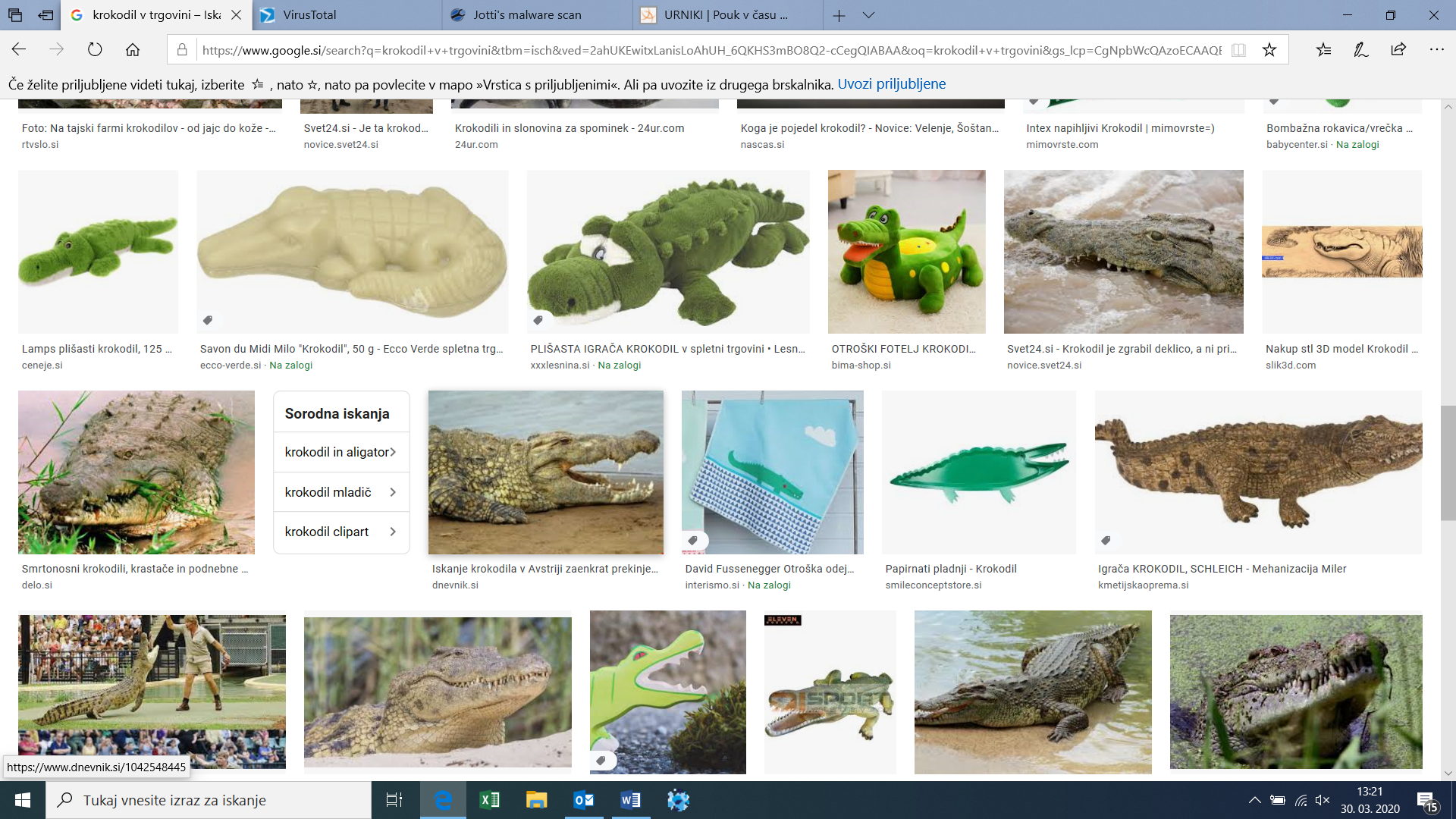 